DSWD DROMIC Report #2 on theFire in Incident in Brgy. Dumagoc, Pagadian City as of 18 September 2019, 6PMSUMMARYOn 30 August 2019 at 11:11 AM, a fire incident occurred in Purok Kahayag & Sweet Love in Barangay Dumagoc, Pagadian City. The cause of fire is still under investigation.Source: DSWD-FO IXStatus of Affected Families / PersonsA total of 131 families or 560 persons were affected in Brgy. Dumagoc, Pagadian City (see Table 1).Table 1. Number of Affected Families / Persons 	Note: The decrease of the number of affected persons in Brgy. Dumagoc, Pagadian City is upon validation of CSWDO. Ongoing assessment and validation being conducted.  Source: DSWD-FO IXStatus of Displaced Families / PersonsInside Evacuation Center46 families or 175 persons are currently staying inside at Balangasan Gymnasium (see Table 2).Table 2. Number of Displaced Families / Persons Inside Evacuation Center  	Note: Ongoing assessment and validation being conducted.Source: DSWD-FO IXb.    Outside Evacuation CenterThere are 75 families or 280 persons who are temporarily staying with their friends and/or relatives (see Table 3).Table 3. Number of Displaced Families / Persons Outside Evacuation CenterNote: The decrease of the number of persons outside evacuation center in Brgy. Dumagoc, Pagadian City is upon validation of CSWDO. Ongoing assessment and validation being conducted.Source: DSWD-FO IXDamaged HousesThere are 119 totally damaged houses (see Table 4).Table 4. Number of Damaged Houses       Note: Ongoing assessment and validation being conducted.Source: DSWD-FO IXAssistance ProvidedA total of ₱346,412.50 worth of assistance was provided to the affected families; of which, ₱146,412.50 was provided by DSWD and ₱200,000.00 from LGU. (see Table 5).Table 5. Cost of Assistance Provided to Affected Families / PersonsNote: Ongoing assessment and validation being conducted.Source: DSWD-FO IX
SITUATIONAL REPORTDSWD-DRMBDSWD-FO IX*****The Disaster Response Operations Monitoring and Information Center (DROMIC) of the DSWD-DRMB is closely coordinating with DSWD-FO IX for any significant disaster response updates.Prepared by:MARIJOY V. SAN BUENAVENTURARODEL V. CABADDUReleasing OfficerPHOTO DOCUMENTATION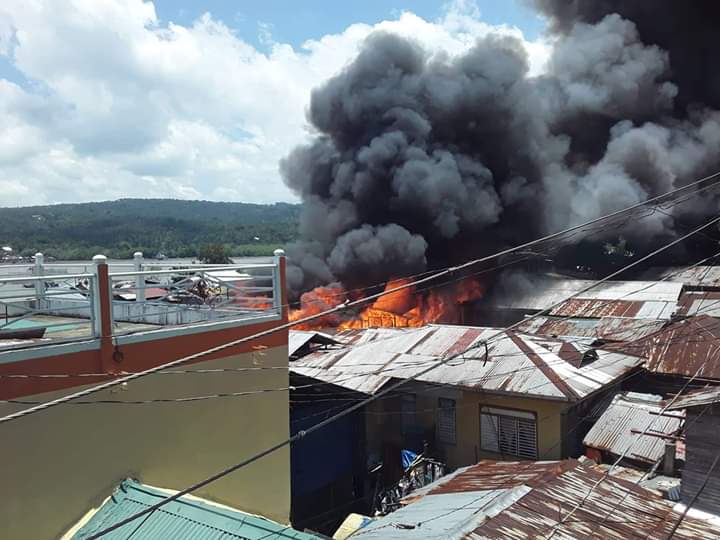 REGION / PROVINCE / MUNICIPALITY REGION / PROVINCE / MUNICIPALITY  NUMBER OF AFFECTED  NUMBER OF AFFECTED  NUMBER OF AFFECTED REGION / PROVINCE / MUNICIPALITY REGION / PROVINCE / MUNICIPALITY  Barangays Families Persons GRAND TOTALGRAND TOTAL 1  131  560 REGION IXREGION IX 1  131  560 Zamboanga del SurZamboanga del Sur 1  131  560 Pagadian City (capital)1 131 560 REGION / PROVINCE / MUNICIPALITY REGION / PROVINCE / MUNICIPALITY  NUMBER OF EVACUATION CENTERS (ECs)  NUMBER OF EVACUATION CENTERS (ECs)  INSIDE ECs  INSIDE ECs  INSIDE ECs  INSIDE ECs REGION / PROVINCE / MUNICIPALITY REGION / PROVINCE / MUNICIPALITY  NUMBER OF EVACUATION CENTERS (ECs)  NUMBER OF EVACUATION CENTERS (ECs)  Families  Families  Persons  Persons REGION / PROVINCE / MUNICIPALITY REGION / PROVINCE / MUNICIPALITY  CUM  NOW  CUM NOW  CUM NOW GRAND TOTALGRAND TOTAL1 1  56  46  280  175 REGION IXREGION IX1 1  56  46  280  175 Zamboanga del SurZamboanga del Sur1 1  56  46  280  175 Pagadian City (capital) 1 1 56 46 280 175 REGION / PROVINCE / MUNICIPALITY REGION / PROVINCE / MUNICIPALITY  OUTSIDE ECs  OUTSIDE ECs  OUTSIDE ECs  OUTSIDE ECs REGION / PROVINCE / MUNICIPALITY REGION / PROVINCE / MUNICIPALITY  Families  Families  Persons  Persons REGION / PROVINCE / MUNICIPALITY REGION / PROVINCE / MUNICIPALITY  CUM NOW  CUM NOW GRAND TOTALGRAND TOTAL 75  75 280280 REGION IXREGION IX 75  75 280 280 Zamboanga del SurZamboanga del Sur 75  75 280 280 Pagadian City (capital)75 75  280  280 REGION / PROVINCE / MUNICIPALITY REGION / PROVINCE / MUNICIPALITY NO. OF DAMAGED HOUSES NO. OF DAMAGED HOUSES NO. OF DAMAGED HOUSES REGION / PROVINCE / MUNICIPALITY REGION / PROVINCE / MUNICIPALITY  Total  Totally  Partially GRAND TOTALGRAND TOTAL 119 119 - REGION IXREGION IX 119 119 - Zamboanga del SurZamboanga del Sur 119 119 - Pagadian City (capital) 119  119  - REGION / PROVINCE / MUNICIPALITY REGION / PROVINCE / MUNICIPALITY  TOTAL COST OF ASSISTANCE  TOTAL COST OF ASSISTANCE  TOTAL COST OF ASSISTANCE  TOTAL COST OF ASSISTANCE  TOTAL COST OF ASSISTANCE REGION / PROVINCE / MUNICIPALITY REGION / PROVINCE / MUNICIPALITY  DSWD LGU NGOs OTHERS  GRAND TOTAL GRAND TOTALGRAND TOTAL146,412.50 200,000.00-  - 346,412.50 REGION IXREGION IX146,412.50 200,000.00 -  - 346,412.50 Zamboanga del SurZamboanga del Sur146,412.50 200,000.00 -  - 346,412.50 Pagadian City (capital)146,412.50 200,000.00 - - 346,412.50 DATESITUATIONS / ACTIONS UNDERTAKEN18 September 2019The Disaster Response Operations Monitoring and Information Center (DROMIC) of the DSWD-DRMB continues to closely coordinate with DSWD-FO IX for significant reports on the status of affected families, assistance, and relief efforts.DATESITUATIONS / ACTIONS UNDERTAKEN18 September 2019The Disaster Response Management Division of the DSWD FO IX is continuously coordinating with the concerned LGU and SWADT-Leader of Pagadian for any updates and assistance needed.